я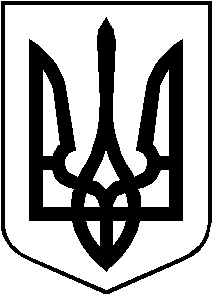 РОЖИЩЕНСЬКА МІСЬКА РАДАЛУЦЬКОГО РАЙОНУ ВОЛИНСЬКОЇ ОБЛАСТІвосьмого скликанняРІШЕННЯ16 грудня 2021 року                                                                                   № 14/16Про затвердження проектів землеустрою щодо відведення земельної ділянки, передачу земельних ділянок у власністьРозглянувши заяви громадян та проекти землеустрою щодо відведення земельної ділянки, керуючись пунктом 34 частини 1 статті 26, пунктом 9 частини "б" статті 33  Закону України «Про місцеве самоврядування в Україні», статями 12, 22, 116, 118, 121, 122 Земельного кодексу України, статтями 19, 25, 30, 50 Закону України «Про землеустрій», враховуючи рекомендації постійної комісії з питань депутатської діяльності та етики, дотримання прав людини, законності та правопорядку, земельних відносин, екології, природокористування, охорони пам’яток та історичного середовища                 від 10.12.2021 № 16/8, міська рада ВИРІШИЛА:Затвердити проекти землеустрою щодо відведення земельної ділянки та передати безоплатно у власність земельні ділянки для будівництва та обслуговування жилого будинку, господарських будівель і споруд (присадибна ділянка), для ведення особистого селянського господарства громадянам згідно додатку 1.Встановити обмеження у використанні земельних ділянок та земельні сервітути згідно додатку 1.Зобов’язати громадян:1) Виконувати обов’язки землевласника  земельної ділянки відповідно до вимог ст. 91 Земельного кодексу України.2) Зареєструвати право на земельну ділянку відповідно до статті 125 Земельного кодексу України.Контроль за виконанням даного рішення покласти на постійну комісію з питань депутатської діяльності та етики, дотримання прав людини, законності та правопорядку, земельних відносин, екології, природокористування, охорони пам’яток та історичного середовища Рожищенської міської ради.Міський голова                       			Вячеслав ПОЛІЩУКДанилюк Олег 21541Вербицький Микола 21541Супрун Аліна 21541Вавринюк Оксана 21541Кудиньчук Катерина 21541Кузавка Валентин 21541